Information Gathering GRIDJessica Garrigan, Lincoln Middle School, SDLResearch Process ReflectionJessica Garrigan, Lincoln Middle School, SDLI-Search Process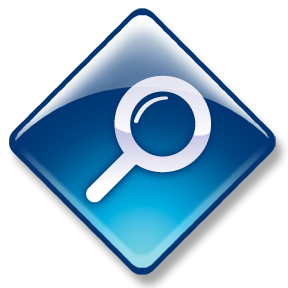 Macrorie, K. (1988). The I-Search Paper. Portsmouth, NH: Boynton/Cook Publishers. adapted by Jessica Garrigan, Lincoln Middle School, SDLMy Topic:Source #1:Source #2:Source #3:Question #1:Question #2:Question #3: BEFOREDURINGAFTERFormulating QuestionsFinding SourcesYou as a ResearcherWhy do these questions matter to me?Where am I likely to find information on my topic and answers to my questions?How has this process helped me as a researcher? What do I already know about these questions? What are specific search terms that will help me find answers to these questions?What challenges did I face as I researched?What are some secondary questions? How do I know that my sources are valid? What MORE do you want or need to know about your topic? 